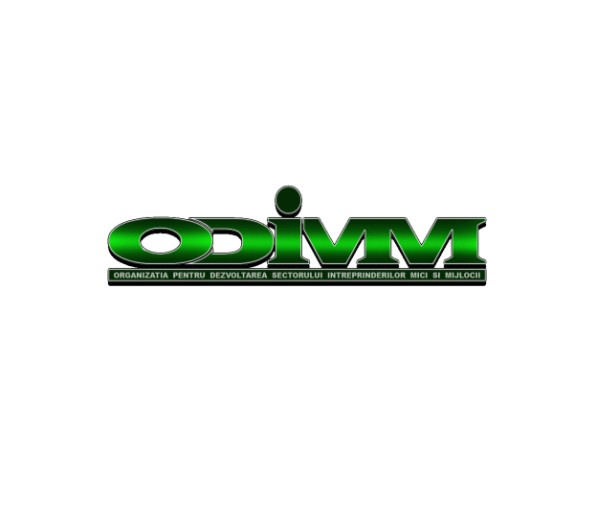 ЗАЯВКА НА УЧАСТИЕ В ЕЖЕГОДНОМ НАЦИОНАЛЬНОМ КОНКУРСЕ «МСП – МОДЕЛЬ СОЦИАЛЬНОЙ ОТВЕТСТВЕННОСТИ»Hр. дела: __________________________________________ 	(заполняется организаторами)Данные Участника Анкета: (всего пунктов: 100)Опишите ценности, цели компании, и способ, затрагивающий принципы социально – корпоративной ответственности?Этот ответ оценивается в 5 баллов.Как содействуете повышению корпоративно-социальной ответственности Вашей компании? Этот ответ оценивается в 5 балловКакие конкретные действия, в сфере ответственности были совершены вами на протяжении 2014 г. по отношению к служащим?(пример:Улучшение условий труда, содействие продвижению равных возможностей, развитие профессиональных навыков, внедрение служащих в процесс принятия решений, финансовая поддержка, и т.д.)Этот ответ оценивается в 20 баллов.Какие конкретные действия, в сфере ответственности были совершены вами на протяжении 2014 г. по отношению к рынку?(пример:повышение качества и безопасности продукции, улучшение ценовой политики, метод расчета с постащиками, использование отечественных ресурсов, участие в бизнес или профессиональных ассоциациях, и т.д.)Этот ответ оценивается в 20 баллов.Какие конкретные действия по защите окружающей среды были реализованы в 2014 г.? (пример: использование многоразовых материалов, энергоэффективность, переработка отходов и бракованных материалов, инвестиции в зоны озеленения и т.д.)Этот ответ оценивается в 20 баллов.Какие конкретные действия общественной полезности были реализованы в 2014 г.? (пример:инвестиции в социальную инфраструктуру, финансовая и нефинансовая поддержка школ, больлниц, культурных учреждений, уязвимых людей, совместные с НПО проекты, корпоративное добровольничество, и т.д.)Этот ответ оценивается в 20 баллов.Каковы полученные результаты от реализации принципов социально – корпоративной ответственности(во всех сферах деятельности) на протяжении 2014г.? (пример:увеличение дохода от продаж (%), рост производительности (%), снижение текучести кадров (%),  и т.д.)Этот ответ оценивается в 10 баллов.Предложите минимум 2 рекомендации (личноти, предпиятия) на вышеуказанные мероприятия. (контактные данные партнеров, клиентов, которые могут подтвердить вышесказанное о Вашей компании)Фамилия, Имя, Телефон:Фамилия, Имя, Телефон:Заявление о личной ответственности:Я, (фамилия участника)_____________________________представитель(название компании)________________________________________________________,подтверждаю подлинность  предоставленных данных. Дата:										Подпись, 										М.П.Название предприятияНазвание предприятияНазвание предприятияНазвание предприятияФорма организацииФорма организацииФорма организацииФорма организацииГод регистрацииГод регистрацииГод регистрацииГод регистрацииИмя руководителяИмя руководителяИмя руководителяИмя руководителяАдресАдресАдресАдресАдресГородГородГородУлицаУлицаУлицаПочтовый индексПочтовый индексПочтовый индексКонтактные данныеКонтактные данныеКонтактные данныеКонтактные данныеКонтактные данныеТелефон/факс Телефон/факс EmailEmailКоличество сотрудниковКоличество сотрудниковКоличество сотрудниковКоличество сотрудниковКоличество женщин сотрудников:Количество женщин сотрудников:Количество женщин сотрудников:Количество женщин сотрудников:Валовой доход за 2014 годВаловой доход за 2014 годВаловой доход за 2014 годВаловой доход за 2014 годСектор действияСектор действияСектор действияСектор действияПрактикующий вид деятельностиПрактикующий вид деятельностиПрактикующий вид деятельностиПрактикующий вид деятельностиКонтактное лицоКонтактное лицоКонтактное лицоКонтактное лицоКонтактное лицоФамилия, имяДолжность Телефон Email